 Directrius per a l’elaboració  de l’informe final de  pràctiques de l’estudiant/a al Grau en Enginyeria Civil.  Maig 2013 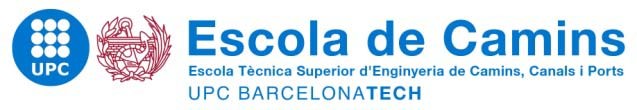 Índex de continguts Objectius de l’informe final de pràctiques  Les pràctiques de l’estudiantat universitari constitueixen una activitat formativa sota la supervisió de l’Escola, l’objectiu de les quals és permetre’ls aplicar i complementar els coneixements adquirits en la seva formació acadèmica, afavorint l’adquisició de competències que el preparin per a l’exercici d’activitats professionals que facilitin la seva ocupabilitat i fomentin la seva capacitat innovadora.   Les finalitats de les pràctiques són:   Les pràctiques poden ser curriculars o extracurriculars. Les pràctiques curriculars són activitats acadèmiques integrants del pla d’estudis i tenen la mateixa consideració que qualsevol matèria i s’avaluen i qualifiquen. Les pràctiques extracurriculars són de caràcter voluntari i no formen part del pla d’estudis, ni de l’expedient acadèmic. Tot i així, s’incorporen al SET.  Les pràctiques del Grau en Enginyeria Civil són extracurriculars i es poden realitzar un cop superats el 50% dels crèdits totals del grau.  El nombre d’hores màxim que un estudiant o estudianta del Grau en Enginyeria Civil pot dedicar al llarg del curs acadèmic a les pràctiques extracurriculars és de 900 h. i al llarg dels estudis de 1.800h.  3 L’informe de pràctiques és el mitjà que té l’estudiant/a per demostrar, d’una banda, la seva experiència en el centre de pràctiques i, de l’altra, la seva competència en el món real de l’enginyeria. A més, l’informe de pràctiques permet establir la coherència amb el que assenyala el tutor/a de l’empresa, institució o entitat d’acollida, d’acord amb les competències a assolir per part de l’estudiant/a, i serveix al tutor acadèmic o tutora per fer l’avaluació de la pràctica, d’acord amb el procediment establert a la normativa acadèmica específica dels estudis.   Contingut L’informe final de pràctiques, tindrà una longitud màxima de 6 pàgines (sense incloure la portada, l’índex, els agraïments i els annexos), ha de donar resposta a l’objectiu i les finalitats de les pràctiques esmentades en el punt anterior.  Tot seguit, s’esmenten els continguts que ha de tenir l’informe final de pràctiques. Llegiu atentament la descripció de cadascuna de les parts i assegureu-vos de tractar acuradament i amb precisió cadascun dels apartats que s’hi assenyalen. És important que respecteu tant el contingut com la forma. Per “forma” s’entén el format, el nombre de pàgines de cada apartat, la numeració dels apartats, la paginació, etc.  Contingut detallat de l’informe final de pràctiques:  Conclusions i recomanacions (1 pàgina) Un cop revisats els punts principals del vostre informe final de pràctiques, valoreu  globalment si el desenvolupament de les pràctiques ha estat positiu.   Valoreu la qualitat del treball que heu realitzat.     Indiqueu si  penseu que la vostra preparació per a les pràctiques ha estat adequada. Si la vostra resposta és negativa, esmenteu què es podria fer abans per a preparar-vos millor.  Així mateix, si penseu que es podria fer quelcom pe tal de facilitar-vos la tasca durant les  pràctiques, comenteu-ho.   Feu-nos suggeriments en vista a la millora.  Qualitat La redacció d’informes és part de la feina de l’enginyer/a. En aquest sentit, un contingut significatiu mostra el nivell de coneixement del tema tractat.  La qualitat de la presentació projecta el grau de professionalitat de l’autor/a. Amb aquesta finalitat, el vostre informe final de pràctiques ha de ser: En el cas que al llarg del vostre període formatiu porteu a terme més d’una estada de pràctiques, per a cadascuna d’elles heu d’assenyalar al vostre informe final elements nous, encara que l’estada de pràctiques es dugui a terme a la mateixa empresa.  Cap de les parts ha de ser una còpia d’un informe final anterior, atès que podeu ser avaluats negativament.  Recursos Tot seguit esmentem alguns recursos i eines que us poden ajudar a presentar un informe de qualitat. Quant a la redacció  http://www.upc.edu/slt/competencia-comunicacio-eficac/guies-de-comunicacioeficac/informe http://www.upc.edu/slt/academic-communication/redaccio-projectesinformes/recomanacions-per-elaborar-propostes-informes-devolucio-i-altresdocuments http://bibliotecnica.upc.edu/estudiantat Pel que fa al sistema de referències i bibliogràfiques http://bibliotecnica.upc.edu/estudiantat Diccionaris http://wuster.uab.es/Web_Argumenta_Obert/unit_05/tot_t05.html Presentació de l’informe final de pràctiques L’informe final de pràctiques, signat i acompanyat de l’informe del tutor de l’empresa, s’ha de presentar a l’Àrea de Gestió Acadèmica de l’Escola un cop superats tots els crèdits del pla d’estudis i abans de fer la sol·licitud del títol, dins el termini establert al calendari de tràmits de l’Escola.  Les pràctiques extracurriculars del Grau en Enginyeria Civil s’incorporaran al SET, d’acord amb el que estableixi la normativa vigent.   Qualsevol informe final de pràctiques presentat fora de termini i/o que no vagi acompanyat de l’informe del tutor/a de l’empresa, institució o entitat signat, comportarà la no inclusió de les pràctiques al Suplement Europeu del títol.  Avaluació  Les pràctiques del Grau en Enginyeria Civil s’entendran superades un cop el tutor o tutora acadèmic doni el seu vistiplau.  El tutor o tutora acadèmic avaluarà aquesta activitat amb l’informe del tutor o tutora de l’empresa, institució o entitat i l’informe de l’estudiant o estudianta, que caldrà presentar un cop superats tots els crèdits del pla d’estudis i abans de fer la sol·licitud del títol, dins el termini establert al calendari de tràmits de l’Escola.  Les pràctiques extracurriculars seran incorporades al Suplement Europeu al Títol, d’acord amb la normativa vigent. Qualsevol avaluació negativa comportarà la no inclusió de les pràctiques al SET.  Annexos  Format de presentació de l’informe  Caràcters: Arial 11 punts Format: A4 Marges: Normal  	 	Superior: 	2,5 cm   	 	Inferior:  2,5 cm 	 	Esquerra:  	3 cm 	 	 	Dreta: 3 cm Text:  justificat Model de portada Informe final de pràctiques  Empresa, institució o entitat  Departament/lloc on s’han realitzat les pràctiques Nom i cognoms del tutor/a de l’empresa Presentat a Nom del tutor/a acadèmic/a Per Nom i cognoms de l’estudiant/a   Titulació   Signatura ETS d’Enginyers de Camins, Canals i Ports de  Barcelona - Barcelona Tech Data: ........ − Contribuir a la formació integral de l’estudiant/a, complementant els ensenyaments teòrics i pràctics. − Facilitar el coneixement i la metodologia de treball adequada a la realitat professional de l’enginyer/a en què els estudiants hauran d’actuar, contrastant i aplicant els coneixements adquirits. − Afavorir el desenvolupament de competències tècniques, metodològiques, personals i participatives. − Obtenir una experiència pràctica que faciliti la inserció en el mercat de treball.  Pàgina de portada (els elements que cal incloure els trobareu al model de l’annex)  Índex  Agraïments (part opcional)  Introducció (context 15 línies- màxim mitja pàgina). Tingueu en compte que el nombre  total de pàgines comença a comptar a partir d’aquest punt.   	− Esmenteu la vostra situació acadèmica a l’inici de les pràctiques (quadrimestre o curs en el que esteu matriculats i nombre de crèdits superats).   − Expliqueu com heu aconseguit aquestes pràctiques: per compte propi, a través  de la Borsa de pràctiques de l’Escola, fòrum d’empreses FuturCivil, a través d’algun professor o professora de l’Escola, etc.  Apartat 1. L’entorn de treball (1 pàgina) − Presenteu l’entorn de treball.  Si heu observat a l’empresa, institució o entitat d’acollida iniciatives o activitats  	relacionades amb el desenvolupament sostenible, descriviu-les breument. − Detalleu les responsabilitats que se us han assignat i/o delegat durant la vostra estada de pràctiques i assenyaleu si el suport que heu rebut de l’entitat  	d’acollida per a realitzar-les ha estat l’adequat. 5 − Esmenteu si les tasques que se us han assignat s’han correspost amb les que s’havien descrit al projecte formatiu inicial. En cas contrari, indiqueu-ne els motius.  − Assenyaleu els problemes que se us han plantejat i el procediment que heu seguit per a la seva resolució.  − Esmenteu els reptes professionals amb què us heu trobat.  Apartat 2. Experiència adquirida (3 pàgines) Experiència de les pràctiques  Identifiqueu les aportacions que en matèria d’aprenentatge han suposat per a vosaltres les pràctiques, tant des del punt de vista humà com professional: coneixements i competències adquirits, principals reptes als que us heu enfrontat, punts forts i punts a millorar.  Formació − Valoreu les tasques desenvolupades durant les pràctiques amb els coneixements i competències adquirits en relació als vostres estudis universitaris.   − Valoreu la formació prèvia a la realització de les pràctiques en les següents àrees temàtiques: Matemàtiques, Estructures i Física, Enginyeria del Terreny, Enginyeria Hidràulica i Marítima, Enginyeria de la Construcció i Materials, Transport i Territori, Medi Ambient, Gestió de Projectes i Obres, Economia i Legislació, Anglès i altres idiomes. Si escau, feu-nos suggeriments per a millorar els continguts del vostre programa d’estudis.   − Clar i concís.  − Escrit amb un vocabulari apropiat (sense termes col·loquials o anglicismes). − Organitzat amb una estructura simple (títols, paràgrafs, frases curtes i informatives). − Exempt de faltes d’ortografia i gramàtica. − Sense plagis.  